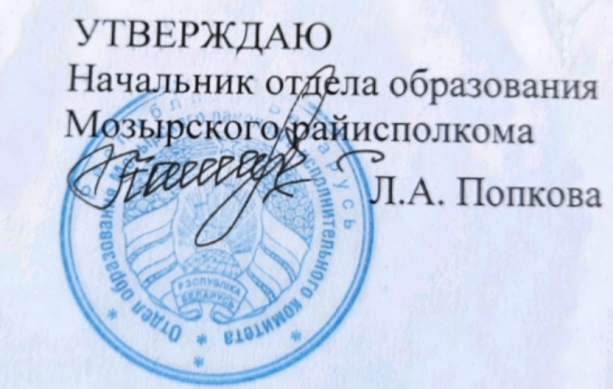 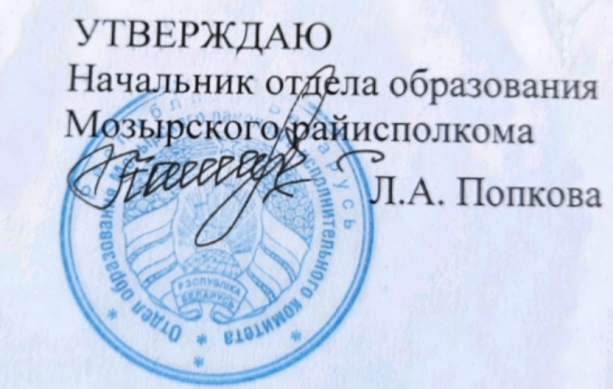 Заданні першага этапу абласной алімпіяды навучэнцаў IV-IX класаўпа вучэбных прадметах “Беларуская мова” і “Беларуская літаратура”2023/2024 навучальны годIX класМаксімальная колькасць балаў за кожнае заданне – 6.Табліца запаўняецца членамі журы па выніках праверкі заданняў.Паважаныя ўдзельнікі алімпіяды ! Заданні выконваюцца на бланках з заданнямі. Жадаем вам поспехаў!Заданне 1. Падкрэсліце правільна запісаныя словы.Разшчодрыцца, спаччына, капусны, жанчына-урач, цянь-шанскі, цэрымонія, Полаччына, штосці, між’ярусны, паў-лімона, дрэвасек, дабразычлівы, катар,абысці.Заданне 2. У прапанаваных словах вызначце корань і запішыце яго ў транскрыпцыі. За  кожнае правільна выкананае заданне  - 0.5б.Заданне 3. У беларускай мове шэраг назоўнікаў мае фіналь (заканчэнне) -іца (-ыца). Устанавіце, якія назоўнікі  з гэтай фіналлю маюць наступнае значэнне.Заданне 4. Запішыце прапанаваныя лічэбнікі ў форме творнага і меснага склонаў. За кожны правільна аформлены лічэбнік – 0.5бЗаданне 5. Пастаўце словы, што ў дужках, у правільную склонавую форму.1.Пытанні да (экзамен)___________________.2.Чатыры (бервяно) ляжала на возе___________________.3.Пабегчы ўслед за (гусь)___________________.4.(Непаседа) Клімчуку Ільі_____________________.5.Згубіць сем (рубель)_________________.6.У вароны шэрыя (пяро)________________.Заданне 6. Перакладзіце словазлучэнні на беларускую мову.1.Отречься от земли___________________________________.2.Разжиться деньгами_________________________________.3.Заботиться о птицах_________________________________.4.Увидеть сквозь туман________________________________.5.Слышать своими ушами______________________________.6.Жить по соседству___________________________________.Заданне 7. Вызначце сінтаксічную функцыю выдзеленых слоў.  1.Усе былі перакананы:спецыяліст з хлопца будзе на пяць.2.Ды вось дрэўца, хоць малое, а яму няма цаны.3.Прыціхлі коні, колы рэжуцца ў пясок, а з гары як на далоні разам выплыў гарадок.4. Не трэба верыць тым крыкунам, што абяцаюць народу залатыя горы.5.Пасля абеду студэнты працавалі як мокрае гарыць.6.А калі, бывала, захопіць яго ў дарозе шэрая гадзіна, то каню – бяда.Заданне 8. Выпраўце памылкі, якія зрабіў у назвах твораў школьнай праграмы нядбайны вучань.1.Янка Купала. “Машэкаўскі насып”._____________________________.2.Максім Багдановіч. “Горды птах”.______________________________.3.Канстанцін Вераніцын. “Паляўнічы на гары”._________________________.4.Уладзімір Караткевіч. “Дзікае хваляванне”.____________________________.5.Віктар Карамазаў. “Па кумпякі”.____________________________________.6.Васіль Быкаў. “Птушынае развітанне”._______________________________.Заданне 9.Прачытайце верш С. Грахоўскага і запоўніце табліцу.Дубовы лістСтаяць дубровы ў жнівеньскай красе,Ляцяць у вырай жураўлі і гусі,Дубовы ліст, у жылках і ў расе,Мне нагадаў абрысы Беларусі.Яго мая кранаецца рука,А ён нібыта выкаваны з броні,І жылка кожная дубовага лісткаЗлілася з жылкамі маёй ладоні.Заданне 10. Запішыце літаратурныя тэрміны (мастацкія прыёмы).1.Верш без рыфмы. _____________.2.Спалучэнне супрацьлеглых паняццяў, несумяшчальных паміж сабой._____________.3.Намёк, мастацкі троп, дзе аўтар выказвае сваю думку не прама, а завуалявана._____________.4.Схаваная насмешка._____________.5.Паўтор зычных гукаў._________________.6. Урачыстая песня ў гонар героя, падзеі або дзяржавы._____________.Заданні12345678910Усяго балаўБалыКорань словаКорань слова ў транскрыпцыіАржаныВыездВымаўленнеГераічныДаязджацьКар’ерыстНазоўнік з фіналлю -іца (-ыца)Лексічнае значэнне“шматгадовая расліна сямейства бабовых, карэнні якой выкарыстоўваюцца ў прамысловасці і медыцыне”“вадкая празрыстая смала, якая выцякае са ствалоў хвойных дрэў у месцах іх пашкоджання”“адходы, якія атрымліваюцца ў выніку перацірання адзеравянелых частак сцябла пры мяцці і трапанні валакністых раслін (напрыклад, лёну)“травяністая расліна сямейства бурачнікавых з дробнымі пахучымі кветкамі”“тая, што можа зачараваць, валодае чарамі; вядзьмарка”“ракападобная жывёліна”, “пустазелле”У форме Н.скл.У форме Т.скл.У форме М.скл.тры сёмыявосемдзесят дзевяцьдзвешэсцьсотпяцьдзясятдзвесцеДа якога літаратурнага роду належыць верш?Назавіце сінтаксічны сродак выразнасці, выкарыстаны ў 1, 2, 5 радках верша.Запішыце спосаб утварэння падкрэсленага назоўніка.Выпішыце з верша зваротны дзеяслоў ц.часу, абазначце ў ім марфемы.Выпішыце з верша дзеепрыметнік, абазначце ў ім формаўтваральны суфікс.Знайдзіце ў тэксце моўную памылку і запішыце гэтае слова правільна.